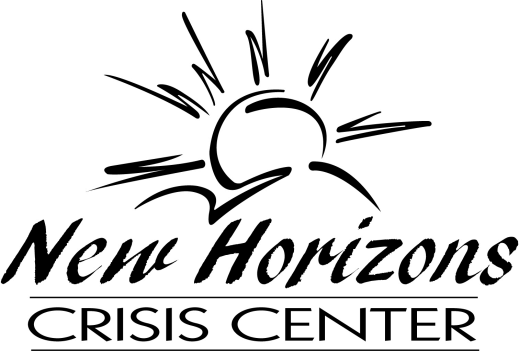 Equal Employment Opportunity StatementIt is the policy of New Horizons Crisis Center (NHCC) to provide equal employment opportunity for all, without discrimination on the basis of race, color, creed, religion, national origin, sex, marital status, status with regard to public assistance, disability, sexual orientation, familial status, or age except where such status is a bona fide occupational qualification.Employment ApplicationApplicant InformationEducationReferencesPlease list three professional references.	Previous EmploymentBegin with your current or most recent employer, then second most recent, etc.  Make sure to complete all information.  Do not indicate “see attached resume.” Military ServiceDisclaimer and SignatureI certify that my answers are true and complete to the best of my knowledge. If this application leads to employment, I understand that false or misleading information in my application or interview will disqualify me from consideration for employment, and constitute grounds for immediate dismissal should I be hired/employed.Full Name:Date:LastFirstM.I.Address:Street AddressApartment/Unit #CityStateZIP CodePhone:Email:Date Available:Desired Salary:$Position Applied for:Do you have a Social Security Number?YESNOIf no, are you authorized to work in the U.S.?YESNOHave you ever worked for NHCC?YESNOIf yes, when?High School:Address:From:To:Did you graduate?YESNODiploma:College:Address:From:To:Did you graduate?YESNODegree:Other:Address:From:To:Did you graduate?YESNODegree:Full Name:Relationship:Company:Phone:Address:Full Name:Relationship:Company:Phone:Address:Address:Full Name:Relationship:Company:Phone:Address:Employer:Phone:Address:Supervisor:Job Title:Starting Salary:$Ending Salary:$Responsibilities:From:To:Reason for Leaving:May we contact your previous supervisor for a reference?YESNOEmployer:Phone:Address:Supervisor:Job Title:Starting Salary:$Ending Salary:$Responsibilities:From:To:Reason for Leaving:May we contact your previous supervisor for a reference?YESNOEmployer:Phone:Address:Supervisor:Job Title:Starting Salary:$Ending Salary:$Responsibilities:From:To:Reason for Leaving:May we contact your previous supervisor for a reference?YESNOBranch:From:To:Rank at Discharge:Type of Discharge:If other than honorable, explain:Signature:Date: